ANEXO IV DO EDITAL Nº 133/2016FORMULÁRIO DE LIBERAÇÃO DO EMPREGADOR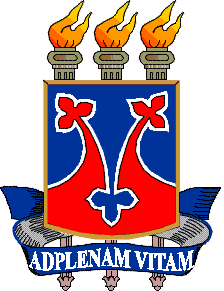 UNIVERSIDADE ESTADUAL DO SUDOESTE DA BAHIAPrograma de Pós-Graduação em Engenharia e Ciência de AlimentosFORMULÁRIO DE LIBERAÇÃO DO EMPREGADORCONCORDÂNCIA DA INSTITUIÇÃO DE VÍNCULO EMPREGATÍCIO (Representante legal)___________________________       __________________________     ________________________                 DATA                                       CARGO/FUNÇÃO                    ASSINATURA/CARIMBO(Assinatura do diretor ou superior hierárquico competente, manifestando sua concordância quanto à apresentação desta inscrição, bem como autorizando o candidato, caso seja selecionado, a efetuar matrícula junto ao Programa de Pós-Graduação em Engenharia e Ciência de Alimentos da UESB e liberando-o de carga horária suficiente para cumprimento das exigências do programa. A Instituição de origem se compromete a manter salários, proventos ou conceder bolsa de estudo durante a realização do curso.)DECLARAÇÃODECLARO que este pedido contém informações completas e exatas, que aceito o sistema e os critérios adotados pela Instituição para avaliá-lo e que, em caso de cursar disciplinas de Pós-graduação nesta Universidade, me comprometo a cumprir fielmente seus regulamentos e os do curso no qual solicito minha admissão.________________________     _______________________     ___________________________                                LOCAL                     DATA                             ASSINATURA DO CANDIDATO